每　　月　　活　　動　　成　　果計畫名稱【G10840501B2】 B2─MIG技術研發特色-110活動名稱109學年度第二學期專題演講活動地點工程館五樓E529教室活動日期110年4月7日至110年4月7日，共一天活動性質□國際性 □全國性  □全校性 □院際性 ■系際性（請勾選）活動種類□會議 □講座 □培訓 ■演講 □競賽 □營隊 □企業參訪（請勾選）□其他＿＿＿＿＿＿＿＿（請填寫）參加人數■教師  3＿人次 ■學生＿33＿人次□其他＿＿＿人次□校外教師＿＿人次 □校外學生       人次活動說明演講題目：Knowledge Distillation for Neural Network Compression演講者：國立成功大學 朱威達教授執行情況執行情況良好自評報告自評報告良好活動成果附件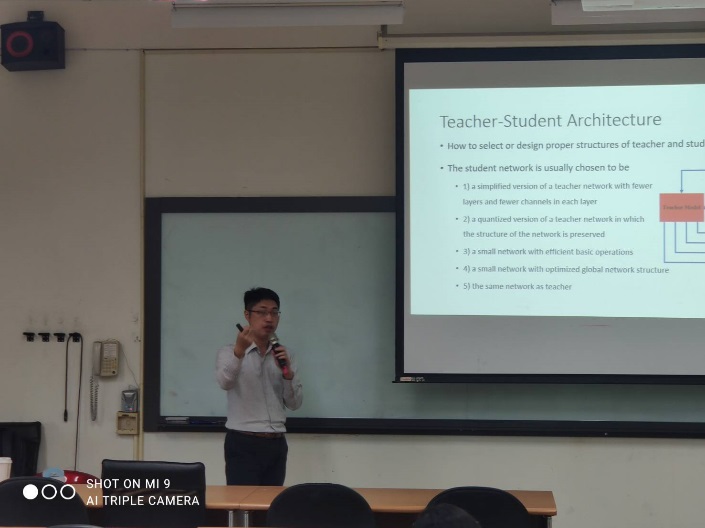 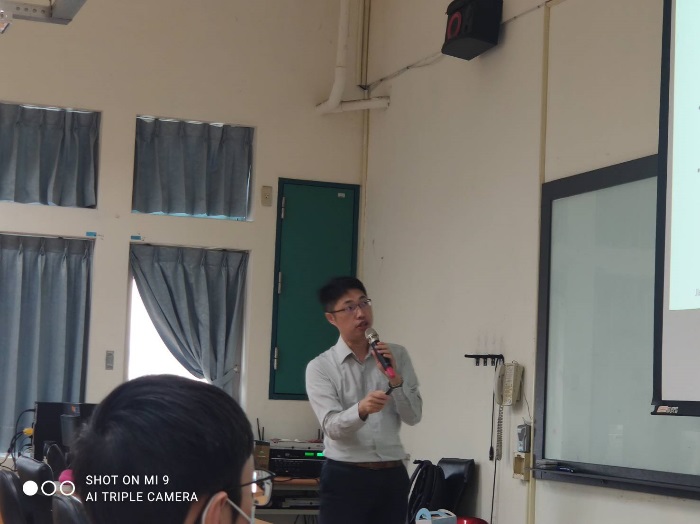 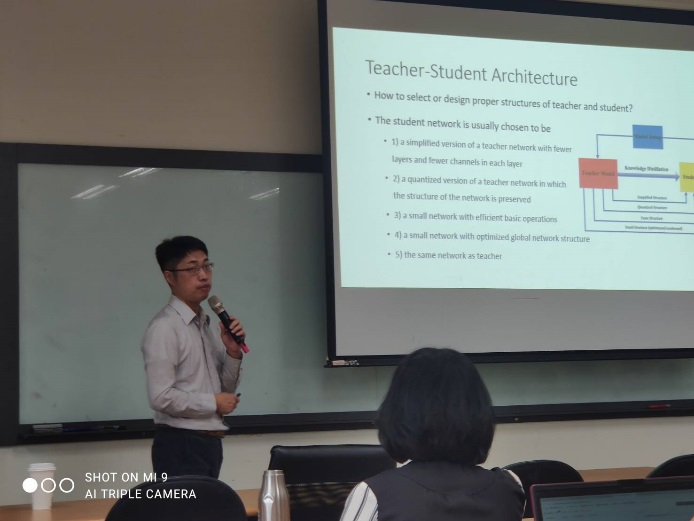 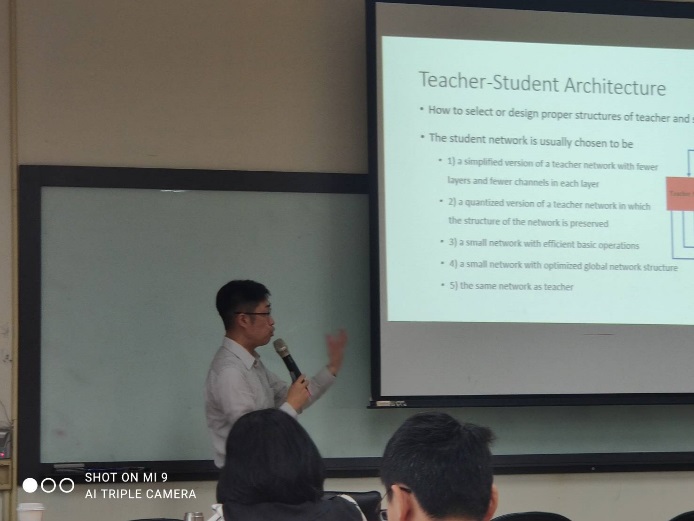 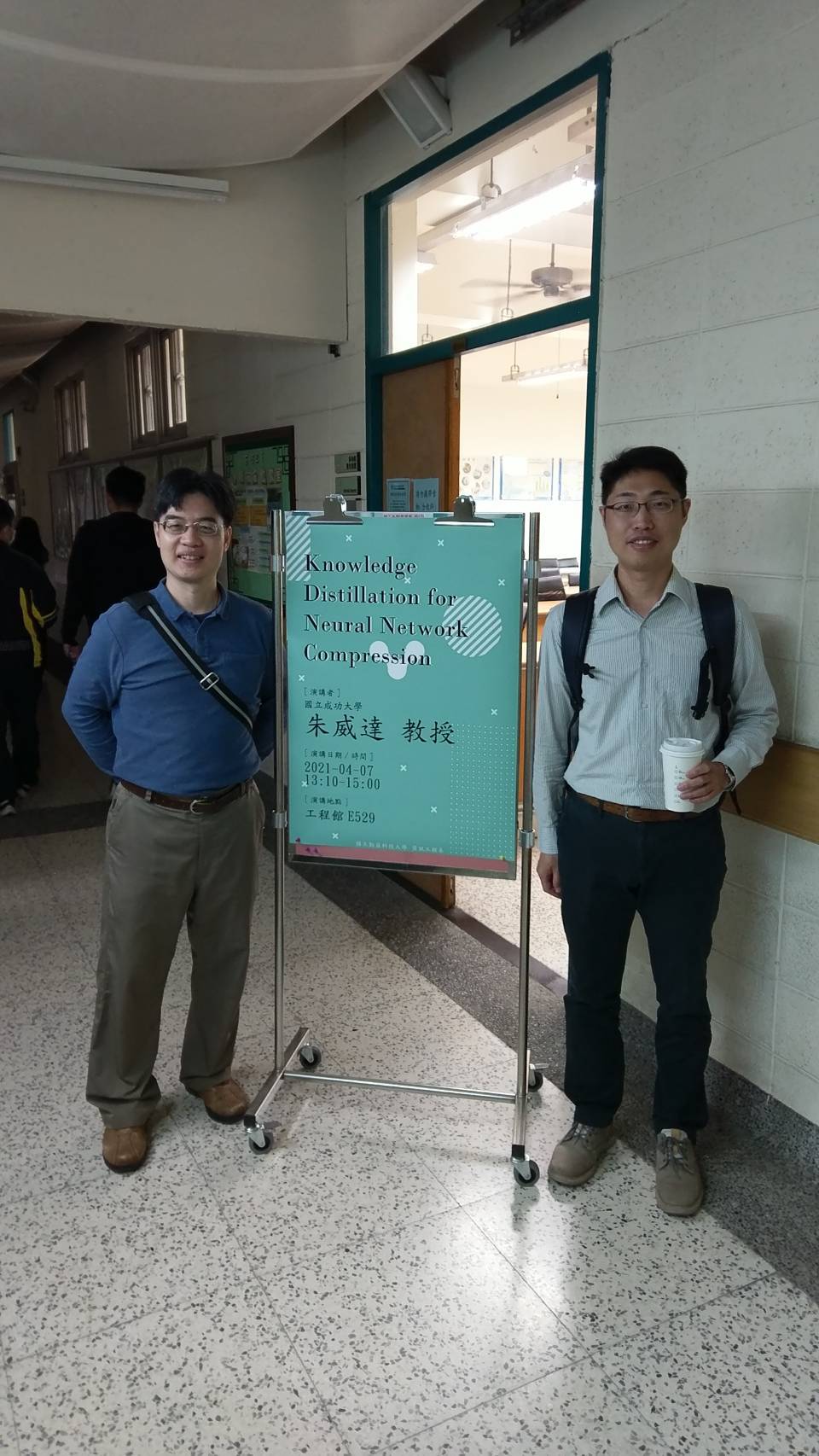 